Raumordnung und -nutzung einer Stadt IIArbeitsauftrag 2:2.1	Nimm nun deinen Schulatlas zur Hand und schlage die Seite 38 auf! Auf der oberen Seitenhälfte solltest du den folgenden Stadtplan von Linz finden.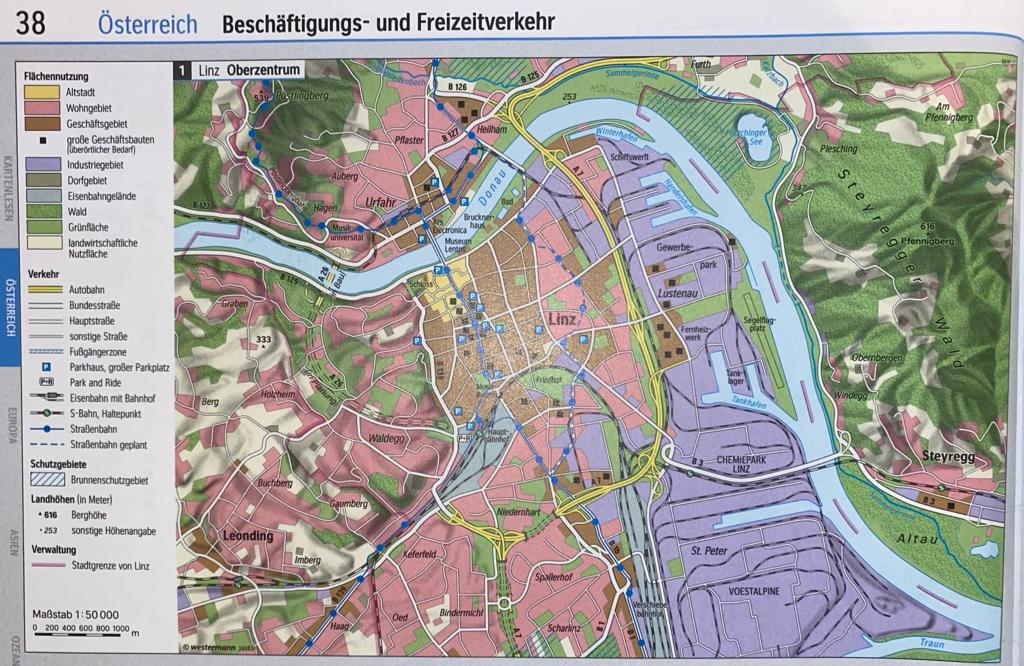 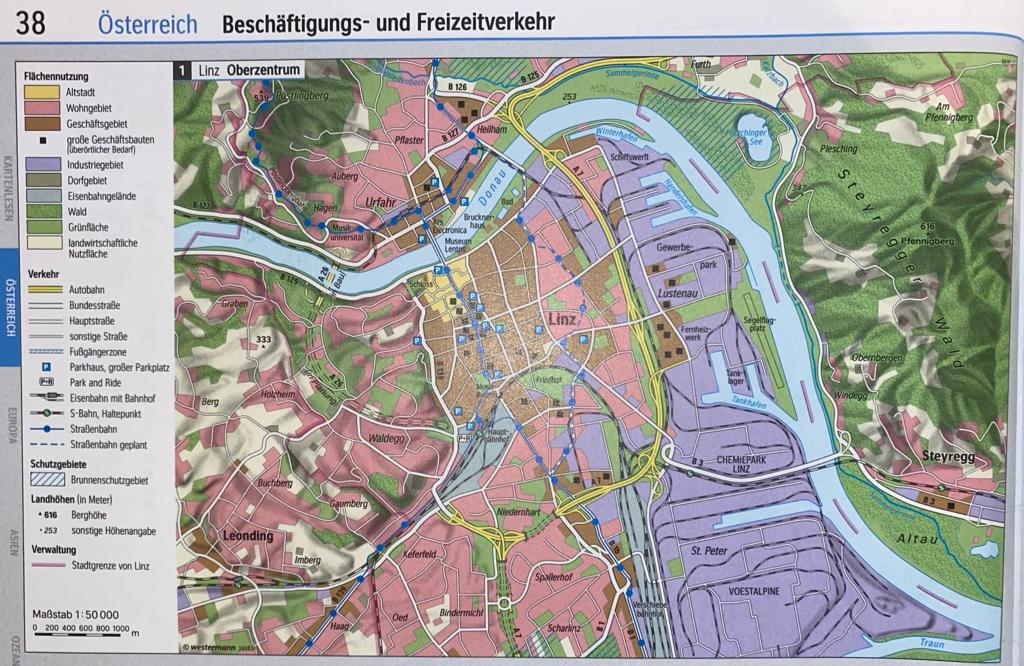 2.2	Beschreibe die Linzer Stadtplanung!2.3	Erläutere Vorteile der Linzer Stadtplanung!2.4	Erörtere mögliche Probleme der Linzer Stadtplanung!